中国药科大学专硕培养基地简介：江苏豪森药业集团有限公司一、培养基地概况 翰森制药的主要经营主体“豪森药业”成立于1995年，是中国领先的创新驱动型制药公司，致力于通过持续创新改善人类健康，重点关注抗肿瘤、抗感染、中枢神经系统类疾病、代谢疾病及自身免疫性疾病等治疗领域。公司连续多年位居中国医药工业百强榜前30强、中国医药研发产品线最佳工业企业前3强，是国家重点高新技术企业、国家技术创新示范企业。公司于2019年6月在香港联交所挂牌上市（HK.03692）。翰森制药拥有卓越的研发实力与超过20年的研发经验，拥有从前沿信息搜集、化合物设计筛选、药理毒理研究到临床医学研究全过程的研发体系，截至目前，公司已上市6个创新药，在研药物百余个，超过25个创新药进入临床阶段，形成了丰富的管线。公司的生产质量体系已获得美国FDA、欧盟EMA、日本PMDA的官方认证，制剂成品及原料药获准销往欧美日等国家和地区。江苏豪森药业2020年成为南京中国药科大学校级专硕基地，备案的校外导师均为研发体系的核心人员，除拥有国内外知名院校的博士学位，或硕士且副高以上职称外，在制药及相关领域也拥有非常丰富的研发经验。基地于2021年正式开始招生，首批学生已于2022年6月进入基地开始跟随校外导师，开始科研和实践等相关学习活动。校外合作指导教师简介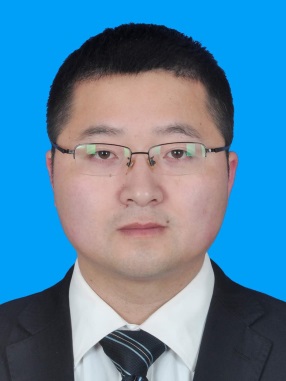 陈刚胜先生，南京大学化学工程专业硕士研究生，副高职称，主要负责制药、化学合成、知识产权等方面工作。主要科研成果包括泽菲（注射用吉西他滨）、欧兰宁（奥氮平片）、昕维（甲磺酸伊马替尼片）、昕泰（注射用硼替佐米）等。其中泽菲、欧兰宁分别获得2013、2014年国家科技进步二等奖，昕维获得2015年全国工商联科技进步一等奖；研发吗啉硝唑、甲磺酸氟马替尼、聚乙二醇洛塞那肽等国家1类创新药，其中吗啉硝唑已于2014年获批上市，并成为首批医保谈判品种之一，甲磺酸氟马替尼和聚乙二醇洛塞那肽已完成III期临床研究，预计将于2018年底前提交上市申请。累计申请中国发明专利22项， PCT国际发明专利4项。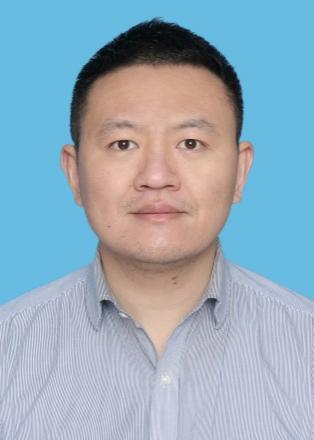     李昊先生，美国密歇根州立大学化学专业博士学位，致力于化学合成在创新药物发现中的应用，先进化学合成技术在药物发现和制药工艺中的应用。主要科研成果包括：C-H活化/硼化反应在农药活性化合物发现中的应用（附件US专利）；Celgene PROTAC 项目化合物库合成；米诺环素工艺降本，以及连续流化学在米诺环素和美罗培南工艺中的应用；豪森药业创新药项目化合物库合成等。三、基地运行主要举措围绕制药行业对工程技术与管理高级专门人才的需要，培养具备制药工艺技术研发、工程设计与生产过程管理、药物设计与产品开发能力，能够独立承担专业技术或管理工作，具有良好职业素养的高层次人才。掌握制药工程学科坚实的基础理论和系统的专业知识，在制药工程领域的某一方向具有独立从事科学研究、项目开发、工程设计和工程管理能力，能够胜任制药工程领域高层次工程技术和工程管理工作。培养的学生需具备： （1） 药品生产及质量管理能力。主要包括：药品生产的规范要求、药物合成与制剂技术、 生产工艺的设计及优化、药物生产过程控制与质量分析。 （2） 常用软件的应用能力。（3） 信息获取与处理能力。主要包括：常用分析方法的使用、常用处理算法的使用、常用文献数据库的使用。学校与合作单位联合成立实践基地管理委员会，成员由合作单位、研究生院、责任学院负责人等组成，负责解决实践基地建设、发展与运行过程中的重大问题。基地配备专职的管理人员，为学生提供具备相关设施与场所等能满足研究生学习（办公场所及设备等）、实践（相应技术岗位等）和生活（生活津贴、意外保险及宿舍等）的需要和安全保障等。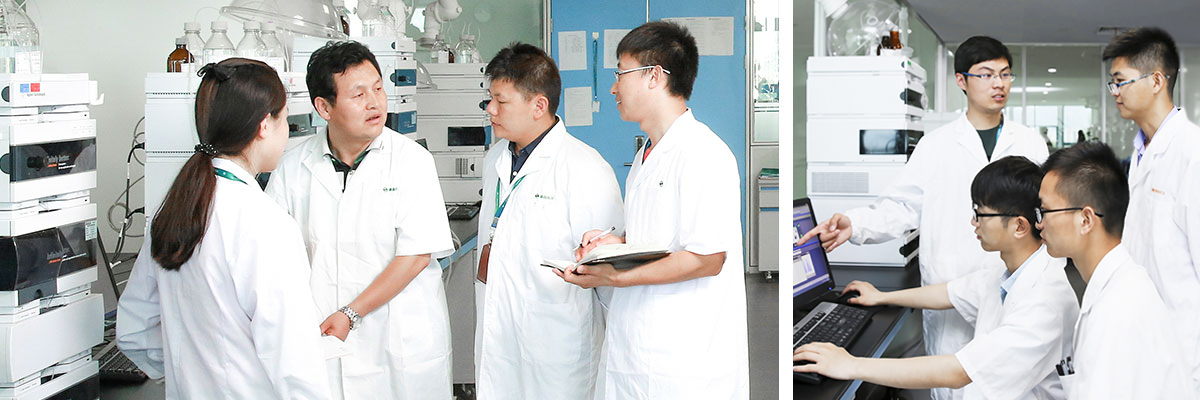 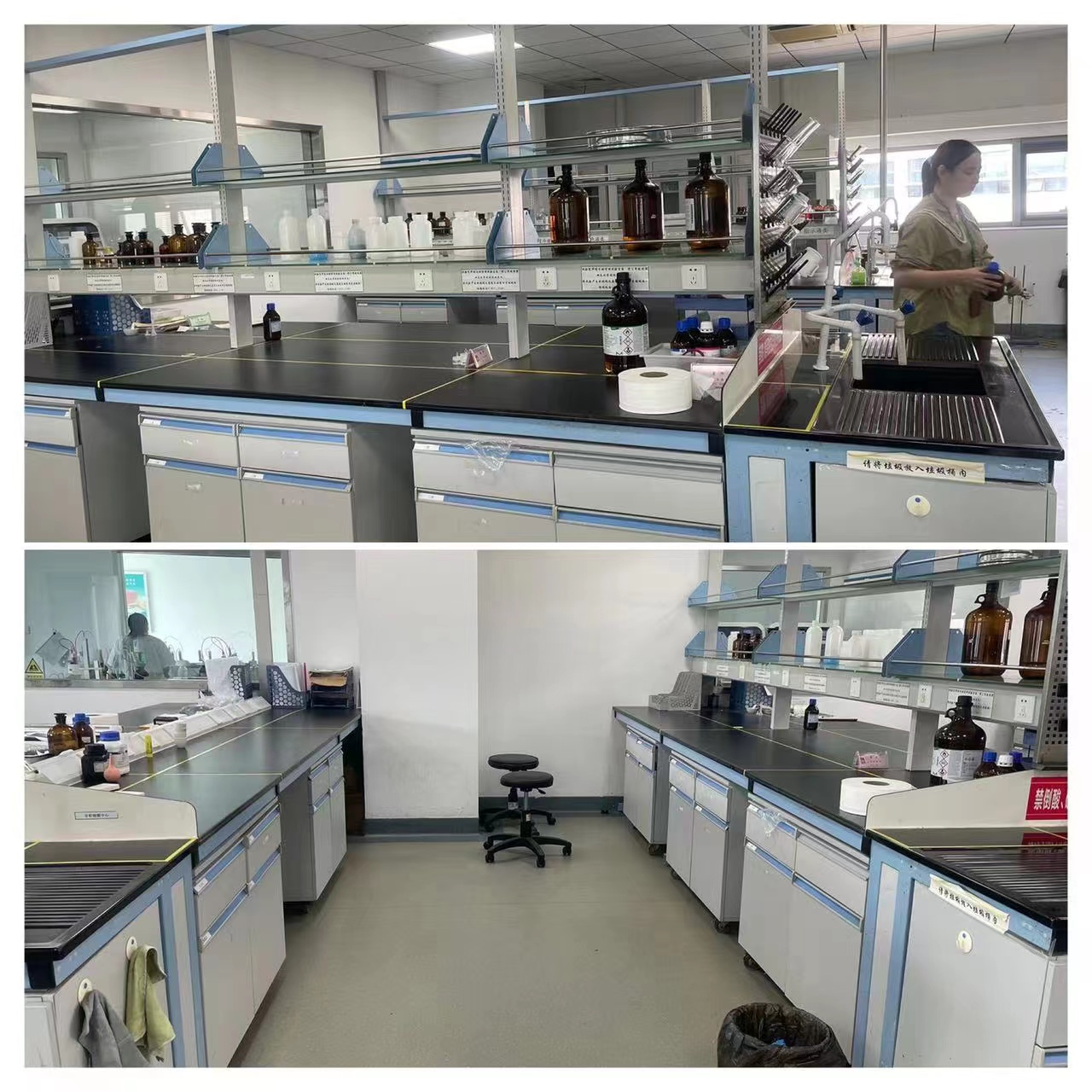 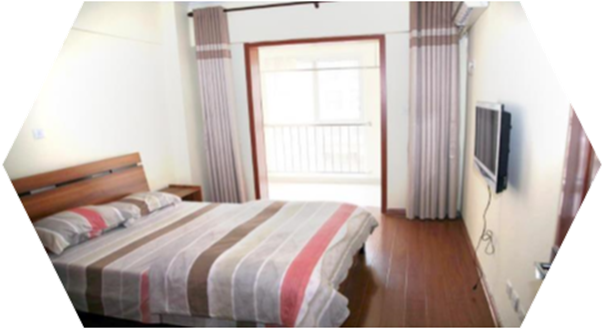 四、2023年招生类别及专业联络人：乔栋 ， 0518-83097329 /18652107012类别方向105500药学01药物合成与工艺优化